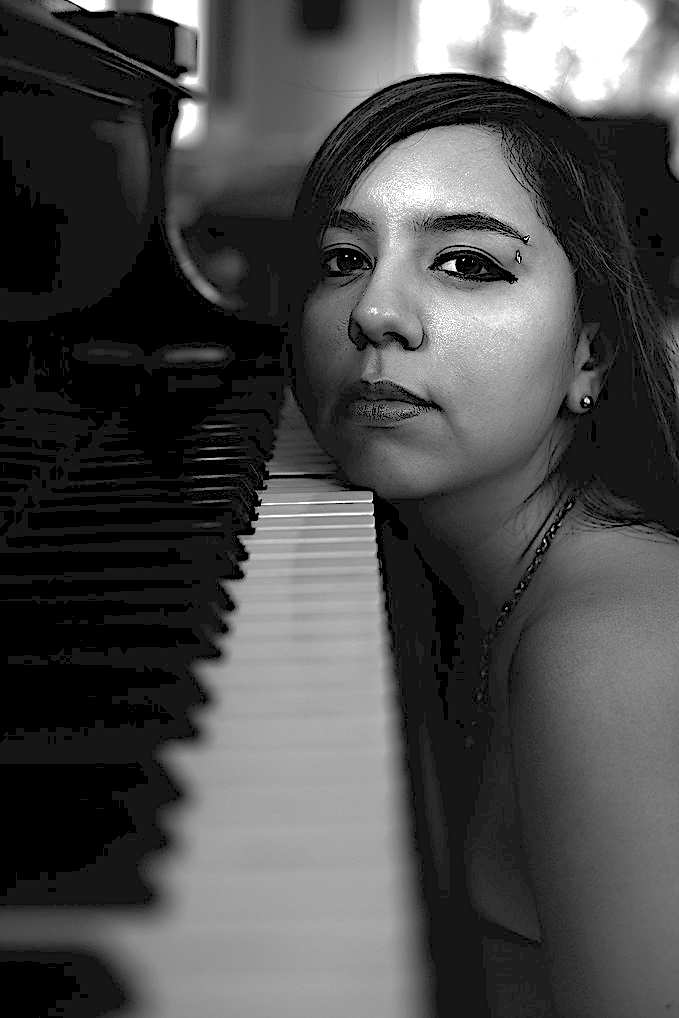 Educación2015-presente	Doctorado en Música en Piano Colaborativo - University of Western Ontario		Docente Auxiliar- Piano Colaborativo. 2014- 2015 	University of Colorado, Boulder Docente Auxiliar- Piano Colaborativo2012 -2014 	Maestría en Música en Piano Colaborativo - Colorado State University, Fort Collins.2000- 2010        Licenciatura en Música en Ejecución Pianística - Facultad de Música Universidad VeracruzanaExperiencia Laboral2017		Docente y Artista Residente del Festival Internacional de Música, Loja Ecuador.Presentación de conciertos diarios colaborando con los artistas y docentes del festival. 7 horas diarias impartiendo clases privadas, master clases y música de cámara durante los siete días de duración del festival.	2017 		Artista Invitada del Festival de Música “Toronto Latin American Flute Festival”.Presentación de conciertos como pianista de colaboración con los artistas invitados del Festival y pianista de la orquesta de flautas. 	2017		Miembro del Ensamble artístico Kuyum, Toronto, Canada. 2015-2017	Pianista de Colaboración de la Universidad de Western Ontario.Pianista acompañante de los alumnos de licenciatura, maestría y doctorado de la Universidad de Western Ontario durante el año académico. Responsabilidad de ensayos semanales, asistencia a sus clases de instrumento, audiciones y recitales colectivos, solistas y de graduación.Como docente auxiliar: Pianista de los ensambles de Música Barroca, Música Nueva, pianista repetiteur de la Opera de UWO, pianista de la clase de Repertorio Vocal y del Coro de la Universidad.2014-2015	Docente Auxiliar, University of Colorado at Boulder. Asistente como pianista de clases grupales vocales, clase maestra del departamento de voz, pianista de la orquesta de la Universidad y pianista acompañante de alumnos de licenciatura, maestría y doctorado. 2008 – 2012	Pianista Acompañante del Instituto Superior de Música del Estado de VeracruzPianista acompañante de los alumnos de licenciatura del Instituto, tocando para clases, Masterclases, recitales y audiciones.  Trabajo enfocado a tocar con cuerdistas, alientos madera y metales. 2010-2012	Pianista de la Orquesta Sinfónica Juvenil del Estado de VeracruzAsistiendo en ensayos y conciertos que incluyeran participación del piano, celesta o clavecín como parte de la orquesta. En ocasiones asistente para suplir el harpa en determinadas obras. Premios y reconocimientos 2015		Primer Lugar, Kiwanis Competion en área de Música de Cámara. London, ON.2014		Segundo Lugar, Concurso Nacional de Música de Cámara. Ciudad de México.2014 		Primer Lugar, Colorado State University Concerto Competition. 2014	              Miembro del Pi Kappa Lambda Sociedad Nacional Honoraria de Música, Estados Unidos. 2013	Segundo Lugar, Colorado State University Concerto Competition. 2011    	Manuel M. Ponce. Premio especial otorgado al grupo más destacado del Festival de Música de Cámara de Aguas Calientes, México.2008 	Finalista del V Concurso Internacional de Piano María Clara Cullell.  San Jose, Costa   Rica.2008 	Primer premio del concurso de jóvenes solistas de la Universidad Veracruzana y la Sinfónica de Xalapa. 2007 	              Primer premio del concurso estatal de jóvenes solistas de la Sinfónica de Xalapa.  2006 	Finalista del IV Concurso Internacional de Piano María Clara Cullell.  San Jose, Costa   Rica.Becas y otras distinciones2016		Becaria de Pianista de Colaboración del Bowdoin International Music Festival2015-2018	Becaria completa para estudios de Doctorado. University of Western Ontario.2014-2015	Becaria como docente auxiliar de University of Colorado at Boulder.2013-2014	Beca de Música de Cámara de Colorado State University 2012-2014	Becaria Stern de Colorado State University.2012-2014	Becaria Fulbright García-Robles para estudios de Maestría.2012-2014      	Beca de Excelencia del Estado de Veracruz. Festivales Internacionales de Música2017		Festival Internacional de Música Loja			 Loja, Ecuador.2017		Festival Intenacional de Flauta Latinoamericana 		 Toronto, Canada. 2016		Bowdoin International Music Festival		               Main, Estados Unidos.2013		Orvieto Musica Festival.	                                                          Orvieto, Italia.2011		Aguas Calientes Chamber Music Festival.  	               Aguas Calientes, Mexico.2010 		Académie Musicale de Morges. 			               Morges, Suiza. 2009		International Chamber Music Festival. 		               San Miguel de Allende, Mexico. 2007 		Académie Musical de Morges.				 Morges, Suiza. Colaboraciones con ArtistasKuyum Ensemble		Ontario, CanadaEnsemble Made in Canada	Ontario, CanadaBrooke Ferguson		Flautista principal, Colorado Symphony OrchestraAaron Hodgson			Catedratico de Trompeta, University of Western OntarioJana Starling			Catedratica de Clarinete, University of Western OntarioMiguel Ángel Villanueva		Catedratico de Flauta, UNAM, MexicoJosué Casillas			Principal de flauta, Orquesta Sinfonica de Puerto RicoClaudio Tarris			Director de la Orquesta de Camara de Monterrey, MexicoAnetta Barbara Vogel		Catedratica de violin, University of Western OntarioMagisterra Soloists		London, ON.Cristine Beard			Catedratica de Flauta, University of New OrleansMentores PrincipalesJohn Hess			University of Western OntarioScott St. John			University of Western OntarioMargaret McDonald		University of Colorado BoulderAlexandra Nguyen		University of Colorado BoulderMitsumi Moteki			University of Colorado BoulderGeraldine Walter		Takács QuartetSilvana Santinelli		Colorado State UniversityAnnie McDonald		Colorado State UniversityIlya Sinaisky			Colorado State UniversityBorromeo String Quartet	Colorado State UniversityPatricia Castillo			Universidad VeracruzanaErwin Schiffer			Prins Claus Conservatorium, Groningen.Masterclases y Festivales 2017		Master class con Chiharu Iinuma		University of Western Ontario. London, Ca2016		Taller de asistencia vocal con Kathryn Kelly 		University of Western Ontario. London, CA. 2015		Clase Maestra de piano colaborativo con Kathryn Kelly 		University of Western Ontario. London, CA. 2014		Master class con Bob Spillman		University of Colorado, Boulder, CO2014		Master class con Kae Hosoda-Ayer		Colorado State University, Fort Collins, CO2013		Master class con Anne Marie Macdermott		Colorado State University, Fort Collins, CO2013		Master class con Borromeo String Quartet		Colorado State University, Fort Collins, CO2013		Piano colaborativo master class con Natasha Kislenko		Colorado State University, Fort Collins, CO2013		Master class con Jeffrey Cohen		Colorado State University, Fort Collins, CO2012		Master class con Borromeo String quartet		Colorado State University, Fort Collins, CO.2011		Master class con Ricardo Castro. Instituto Superior de Música del Edo. De Veracruz, Xalapa, Mexico. LenguasEspañol, Inglés, Alemán: principanteDicción para Vocal coachings: Italiano, Alemán, Francés e Inglés. Voluntariado2015	              Ontario Contact, Organización sin fines de lucro.Ontario Contact es una oportunidad para aquellos que trabajan presentando giras en las artes escenicas en Canadá. Es el lugar en el que los artistas presentan su trabajo y conectan con organizaciones interesadas en contratarlos como parte de sus festivales culturales. El trabajo como voluntariado asiste a los artistas, organizadores y empresas de contratación. Las tareas varían de acuerdo a las necesidades de la agenda de trabajo de Ontario Contact. 